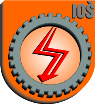 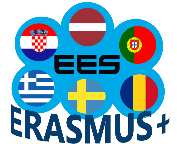 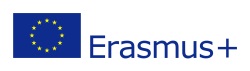 UGOVORO SUDJELOVANJU U PROJEKTU ERASMUS + KA2„Effective e-Learning System Based on Digital Competences”Project Nr. 2018-1-LV01-KA229-046952-5Ovaj se ugovor sklapa između Industrijsko – obrtničke škole Slavonski Brod i roditelja učenika_________________________________________                 (ime i prezime učenika)ODABIR UČENIKA KOJI SUDJELUJU U PROJEKTUU projektu mogu sudjelovati samo redoviti učenici Industrijsko – obrtničke škole Slavonski Brod (u daljnjem tekstu škola).Nastavnici koji čine projektni tim škole upoznaju učenike s ciljevima i načinom provedbe projekta. Početkom školske godine održava se intervju na hrvatskom jeziku kojem pristupaju zainteresirani učenici koji su se prije toga upoznali s ciljevima projekta, te načinom odabira sudionika. Na intervju učenici donose motivacijsko pismo, te se sa svakim zainteresiranim učenikom vodi razgovor. Procjenu i bodovanje učenika vrši projektni tim nastavnika škole.Konačnu odluku o tome tko će biti član Erasmus + grupe donose koordinator i četiri nastavnika uključena u projekt na temelju intervjua, motivacijskog pisma i razgovora s razrednikom (kroz razgovor s razrednikom traže se informacije o učenicima s manje mogućnosti).SUDJELOVANJE UČENIKA U PROJEKTUSvi odabrani članovi Erasmus + učeničkog tima dužni su savjesno izvršavati sve aktivnosti i zadatke u tolerantnoj atmosferi, te si uzajamno pomagati i podržavati se. Potrebno je pridržavati se zadanih rokova za izvršavanje zadataka, te redovito dolaziti na projektne sastanke. Ako učenik nije u mogućnosti doći na projektni sastanak potrebno je javiti se koordinatoru ili nekome od nastavnika uključenih u projekt, te opravdati svoj izostanak. Učenici su također dužni sudjelovati u diseminacijskim aktivnostima (vršnjačko poučavanje, izjave za medije, tribine, okrugli stolovi, uređenje Erasmus+ kutka...)Učenici mogu koristiti školske prostorije, resurse i opremu kako bi održali razne aktivnosti povezane s provedbom projekta. Učenici koji sudjeluju u projektu ugostit će u svom domu učenika/učenicu iz partnerske škole.SUDJELOVANJE U AKTIVNOSTIMA UČENJA, PODUČAVANJA I OSPOSOBLJAVANJA(MOBILNOSTI)Svi učenici odabrani putem intervjua sudjelovat će u jednoj mobilnosti, no moraju ispuniti sljedeće uvjete: - biti nazočni na svakom projektnom sastanku, - kvalitetno i u roku izvršiti sve projektne zadatke koji su im zadani od strane nastavnika, te po mogućnosti inicirati dodatne projektne aktivnosti, - svojim ponašanjem i zalaganjem biti primjer drugim učenicima, biti otvoreni, komunikativni, te spremni na suradnju.Ukoliko netko od učenika koji čine Erasmus+ tim odustane od sudjelovanja u projektu ili ne izvršava svoje zadatke u tim se uključuju učenici s rezervne liste koja je načinjena nakon intervjua.U slučaju odustajanja učenika od mobilnosti bez opravdanog razloga troškove uzrokovane odustajanjem moraju podmiriti roditelji učenika. Pod opravdanim razlogom smatra se smrtni slučaj u obitelji, dugotrajna bolest te viša sila.Roditelji su dužni u slučaju odustajanja bez opravdanog razloga podmiriti cjelokupni iznos troškova mobilnosti koji je do trenutka odustajanja nastao, te sve dodatne predvidive troškove koji bi nastali iz mobilnosti učenika. Iznos troškova koje je roditelj dužan podmiriti uplaćuje se na bankovni račun škole.PRAVILA PONAŠANJA TIJEKOM AKTIVNOSTI UČENJA, PODUČAVANJA I OSPOSOBLJAVANJARoditelji su dužni potpisati suglasnost i pristanak o sudjelovanju svog djeteta na mobilnosti.Učenik mora imati važeću osobnu iskaznicu ili putovnicu. Prije mobilnosti nastavnici koji će biti u pratnji i koordinator održat će roditeljski sastanak s roditeljima i učenicima kako bi se razmijenile upute za putovanje (dokumentacija, suglasnosti, važne informacije domaćina, razmjena kontakata...).Učenici koji sudjeluju u mobilnosti moraju se pridržavati uputa nastavnika u pratnji i nastavnika iz partnerskih škola. Tijekom putovanja učenici se trebaju pridržavati uputa vozača, pilota i drugih.Roditelji moraju obavijestiti koordinatora i nastavnike u pratnji o bilo kakvim bolestima djeteta i eventualnom korištenju lijekova tijekom mobilnosti. Nastavnici ne smiju učenicima davati lijekove.Potpuno je zabranjeno konzumiranje alkohola, cigareta, droga. Učenicima nije dopušteno odvajati se od skupine bez pristanka nastavnika.Tijekom mobilnosti učenici moraju dolaziti na vrijeme, sudjelovati u svim aktivnostima pripremljenim od strane domaćina, te se pristojno i uzorno ponašati, te pružiti dobru sliku vlastite obitelji, škole, zemlje iz koje dolaze. Tijekom izleta i raznih posjeta učenici se moraju pridržavati propisanih pravila ponašanja, te se s poštovanjem odnositi prema kulturnoj baštini drugih naroda.Nastavnici u pratnji brinu se o učenicima tijekom putovanja, tijekom rada na projektnim zadacima u školi i drugim aktivnostima izravno povezanim s projektom. Za vrijeme boravka u obiteljima domaćinima o učenicima skrbe domaćini. Učenici se u obiteljima trebaju ponašati sukladno njihovom načinu života i navikama.Svaki učenik mora imati karticu Europskog zdravstvenog osiguranja, a škola će se pobrinuti za putno osiguranje.Učenici su dužni voditi brigu o vlastitim stvarima, vrijednim predmetima, a nastavnici u pratnji ili domaćini nisu odgovorni za gubitak istih.Roditelj je suglasan da se njegovo dijete fotografira u projektne svrhe, te da se fotografije i videozapisi objavljuju u svrhu širenja projektnih rezultata.ZAVRŠNE ODREDBEU slučaju okolnosti koje se nisu mogle predvidjeti ovim ugovorom tijekom mobilnosti koordinatoru projekta je dozvoljeno odstupiti od odredbi ovog ugovora.U slučaju nepredviđenih okolnosti tijekom provedbe projekta odluku o promijeni donosi odbor koji čine ravnatelj škole, koordinator i jedan nastavnik koji sudjeluje u projektu.          Koordinator:					                           Roditelj:     U__________________________,______________2019.